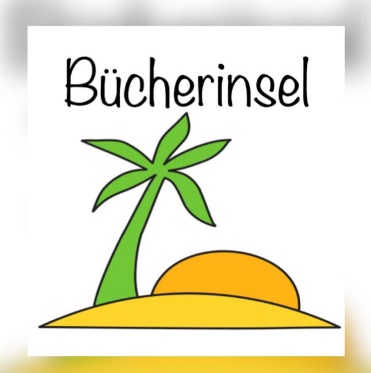 EinwilligungserklärungBüchereiausweis für Schulbibliothek der DLSHiermit erkläre ich mich einverstanden, dass die personenbezogenen Daten meines Kindes nach den neuen Datenschutzrichtlinien (DSGVO) im System der Schulbücherei aufgenommen werden dürfen und nur für die Zwecke der Ausleihe verwendet werden. Diese werden am Ende der Schulzeit aus dem System gelöscht.Die personenbezogenen Daten beinhalten Vor- und Zuname des Kindes sowie die Klasse. Diese werden im System der Schulbücherei (LITTERA) gespeichert und ein entsprechender Ausweis erstellt, dessen Verbleib dem Schüler selbst obliegt.Angaben zum Schüler:Name:       _______________________________________________________Vorname: _______________________________________________________Klasse:      _____________________________________________________________________________________________________________________________________________________Ort und Datum                                       Unterschrift eines Erziehungsberechtigten